FORMULÁRIO 2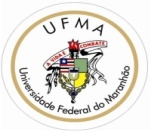 UNIVERSIDADE FEDERAL DO MARANHÃOCENTRO DE CIÊNCIAS HUMANASPROGRAMA DE PÓS-GRADUAÇÃO EM PSICOLOGIA - PPGPSIUNIVERSIDADE FEDERAL DO MARANHÃOCENTRO DE CIÊNCIAS HUMANASPROGRAMA DE PÓS-GRADUAÇÃO EM PSICOLOGIA - PPGPSIUNIVERSIDADE FEDERAL DO MARANHÃOCENTRO DE CIÊNCIAS HUMANASPROGRAMA DE PÓS-GRADUAÇÃO EM PSICOLOGIA - PPGPSIDADOS GERAIS DO DISCENTEDADOS GERAIS DO DISCENTEDADOS GERAIS DO DISCENTEDADOS GERAIS DO DISCENTEDiscente:                                                                                                                     Matrícula:Discente:                                                                                                                     Matrícula:Discente:                                                                                                                     Matrícula:Discente:                                                                                                                     Matrícula:Programa: Pós-Graduação em Psicologia                                                Curso: MestradoPrograma: Pós-Graduação em Psicologia                                                Curso: MestradoPrograma: Pós-Graduação em Psicologia                                                Curso: MestradoPrograma: Pós-Graduação em Psicologia                                                Curso: MestradoDADOS DA BANCADADOS DA BANCADADOS DA BANCADADOS DA BANCAAtividade Matriculada: Defesa de DissertaçãoAtividade Matriculada: Defesa de DissertaçãoAtividade Matriculada: Defesa de DissertaçãoAtividade Matriculada: Defesa de DissertaçãoLocal: Local: Local: Local: DADOS DO TRABALHODADOS DO TRABALHODADOS DO TRABALHODADOS DO TRABALHOTítulo:Título:Título:Título:Páginas: Páginas: Data da defesa: Hora:  Grande Área: Ciências HumanasGrande Área: Ciências HumanasÁrea: PsicologiaSub-Área: Resumo:Resumo:Resumo:Resumo:Palavras Chave: Palavras Chave: Palavras Chave: Palavras Chave: São Luís,   de       de          ._______________________________________________Assinatura do alunoAprovação:___/___/______________________________________________OrientadorSão Luís,   de       de          ._______________________________________________Assinatura do alunoAprovação:___/___/______________________________________________OrientadorSão Luís,   de       de          ._______________________________________________Assinatura do alunoAprovação:___/___/______________________________________________OrientadorSão Luís,   de       de          ._______________________________________________Assinatura do alunoAprovação:___/___/______________________________________________Orientador